Отчет о проделанной работе  в период дистанционного обучения.Подготовительная «Б» группа.Воспитатель: Васильева И.Н.В обучении приняло участие: 4 детей20.04.2020г. По расписанию 3 занятия по 30 минут.Развитие речиОкружающий мирРисование Развитие речи    Тема: Чтение рассказа С. Алексеева «Первый ночной таран».Мною было предложено прочитать рассказ, провести беседу по содержанию текста, что запомнилось от прочитанного. 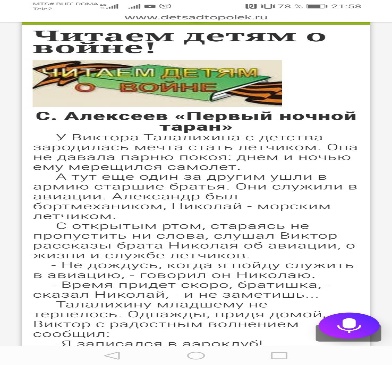 Окружающий мир.Тема: Птицы прилетели весну принесли» .Мною было предложено рассмотреть картинки «Перелетные птицы», вспомнить пословицы и поговорки о весне. Провести с детьми беседу на данную тему.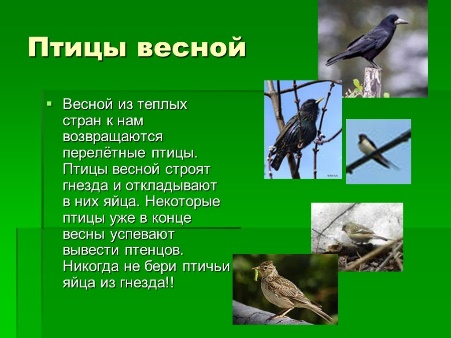 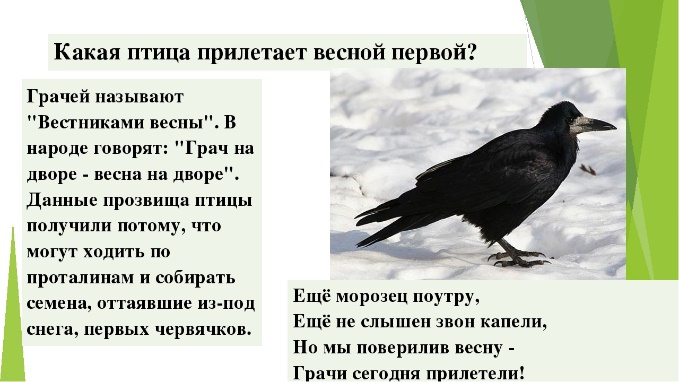 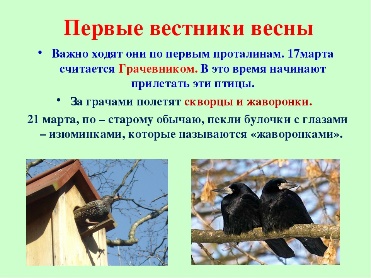  В работе принимали участие 4 детей.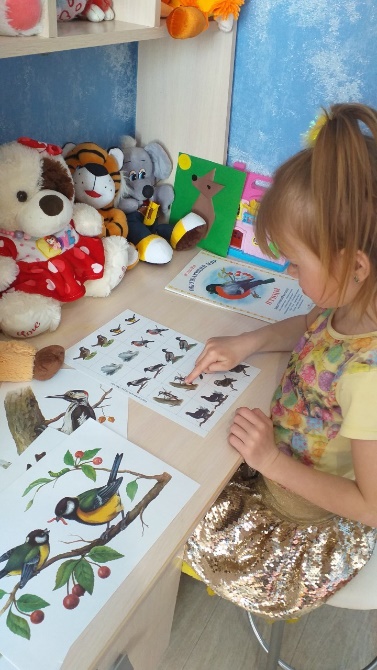 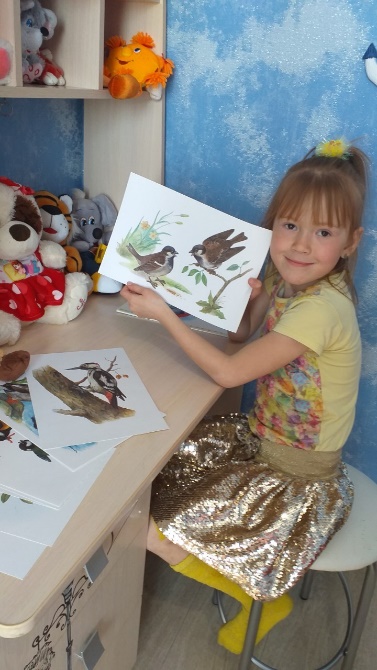 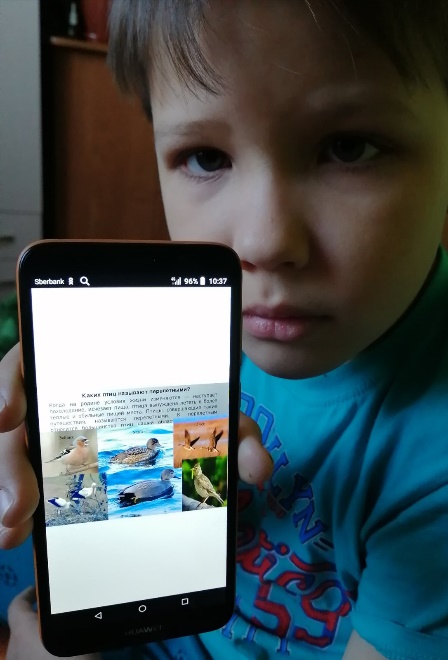 Рисование.Тема: Рисование с натуры комнатные растения (((цветы)).Мною было предложено выбрать, дома любой красивый цветок и нарисовать его с натуры. Сделать на бросок простым карандашом, а потом на усмотрение ребенка раскрасить его красками или карандашами.   В работе участвовала 4 детей.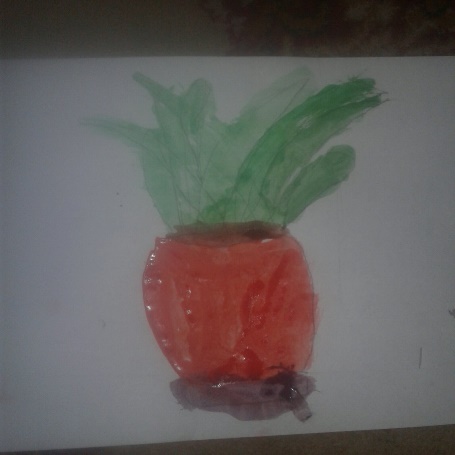 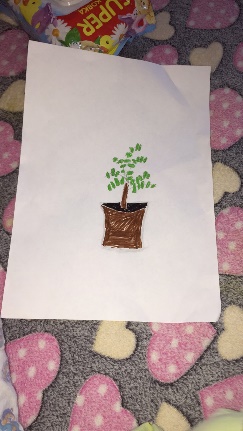 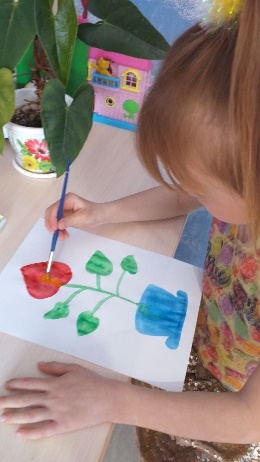 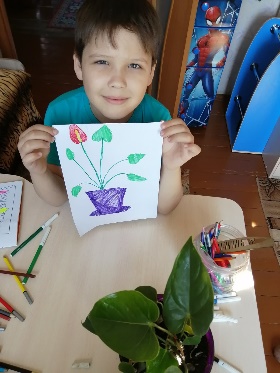  Работы детей.